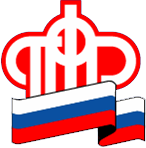                   ____________________________________________________________________Обязательства Пенсионного фонда России по выплатам в апреле 2020 годаОтделение Пенсионного фонда России по Самарской области готово профинансировать выплаты пенсий и социальных выплат в апреле текущего года в полном объеме. Денежные средства в банки для выплаты тем пенсионерам, кто в качестве доставщика выбрал кредитную организацию, ПФР переведет  как обычно 14, 17 и 23 числа. В Самарской области 30 банков имеют соглашения с ПФР о доставке пенсий. Для тех, кто получает пенсию через Почту России, график может немного поменяться из-за мер по противодействию эпидемии и из-за паводковой обстановки. Пенсионный фонд со своей стороны до 7 апреля профинансирует Почту в полном объеме. Пенсионеры области могут уточнять дату доставки по бесплатному телефону горячей линии Почты России 8 800 1 000 000.Вместе с пенсией за апрель будут осуществляться выплаты в связи с 75 годовщиной Победы в Великой Отечественной войне 1941-1945 гг. ветеранам войны и труженикам тыла. В Самарской области единовременную выплату к празднованию 75-й годовщины Победы в Великой Отечественной войне получат:в размере 75 тысяч рублей  - 6824 участника войныв размере 50 тысяч рублей - 13978 тружеников тыла Кроме того, 1057 участников войны получат ежегодную выплату ко Дню Победы в размере 10 тысяч рублей.Все выплаты будут доставляться вместе с пенсией в течение апреля 2020 года. Специально обращаться в Пенсионный фонд России для получения единовременной выплаты не надо, средства будут предоставлены в беззаявительном порядке на основании выплатных дел, имеющихся у ПФР.Также в апреле получателям социальных пенсий выплата будет осуществлена в проиндексированном размере на 6,1%. Это коснется 61 тысячи  пенсионеров в Самарской области.